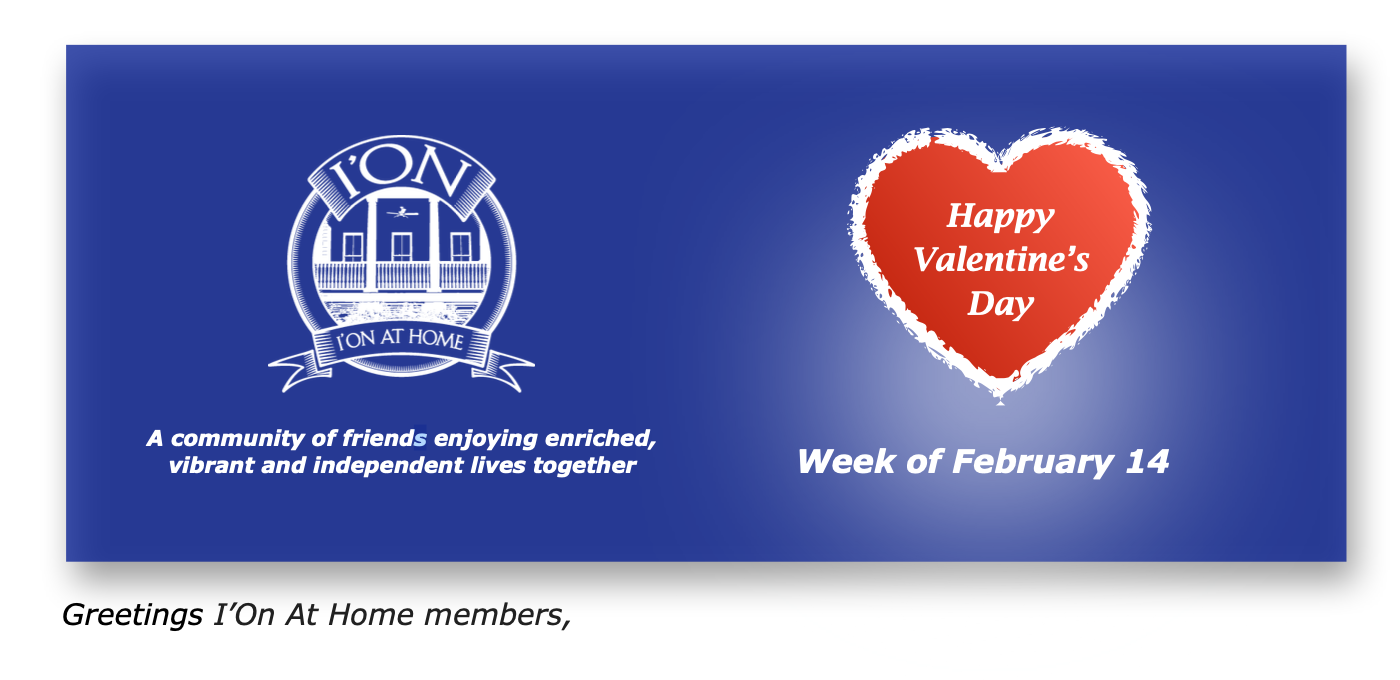 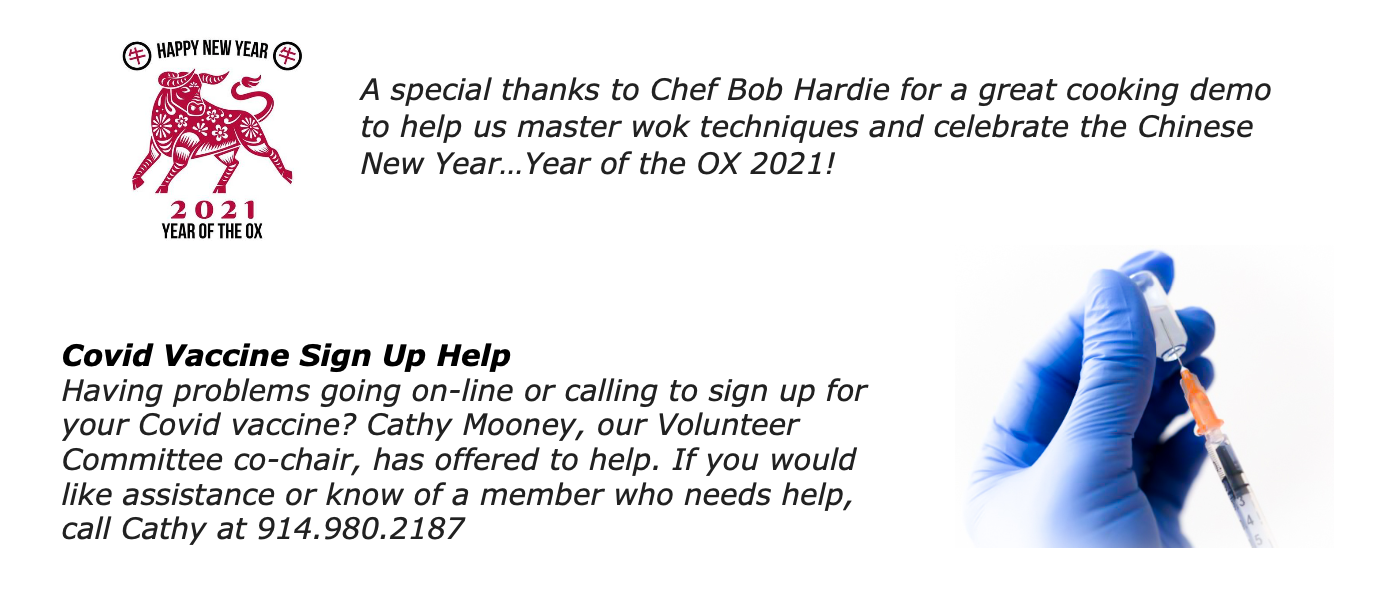 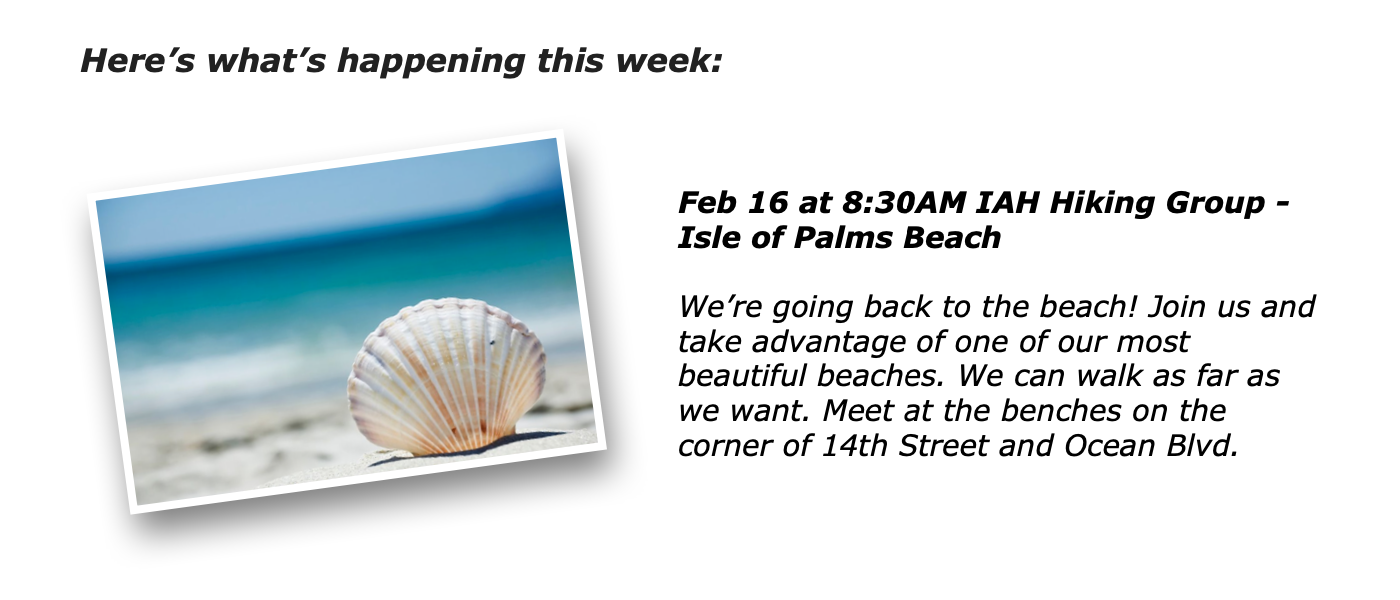 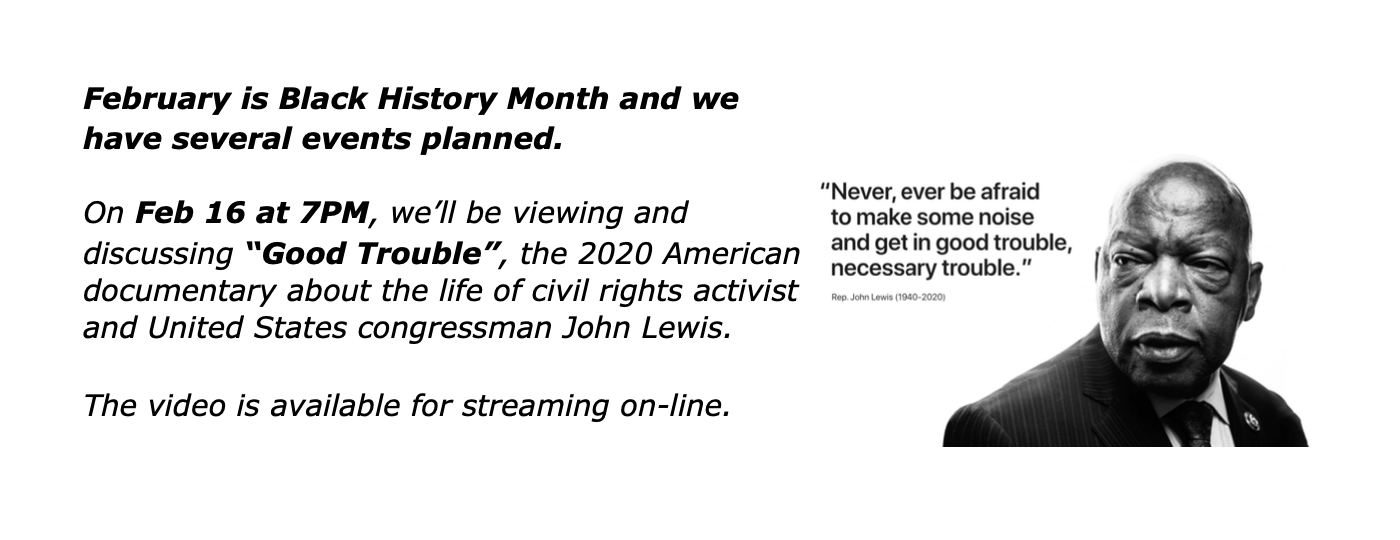 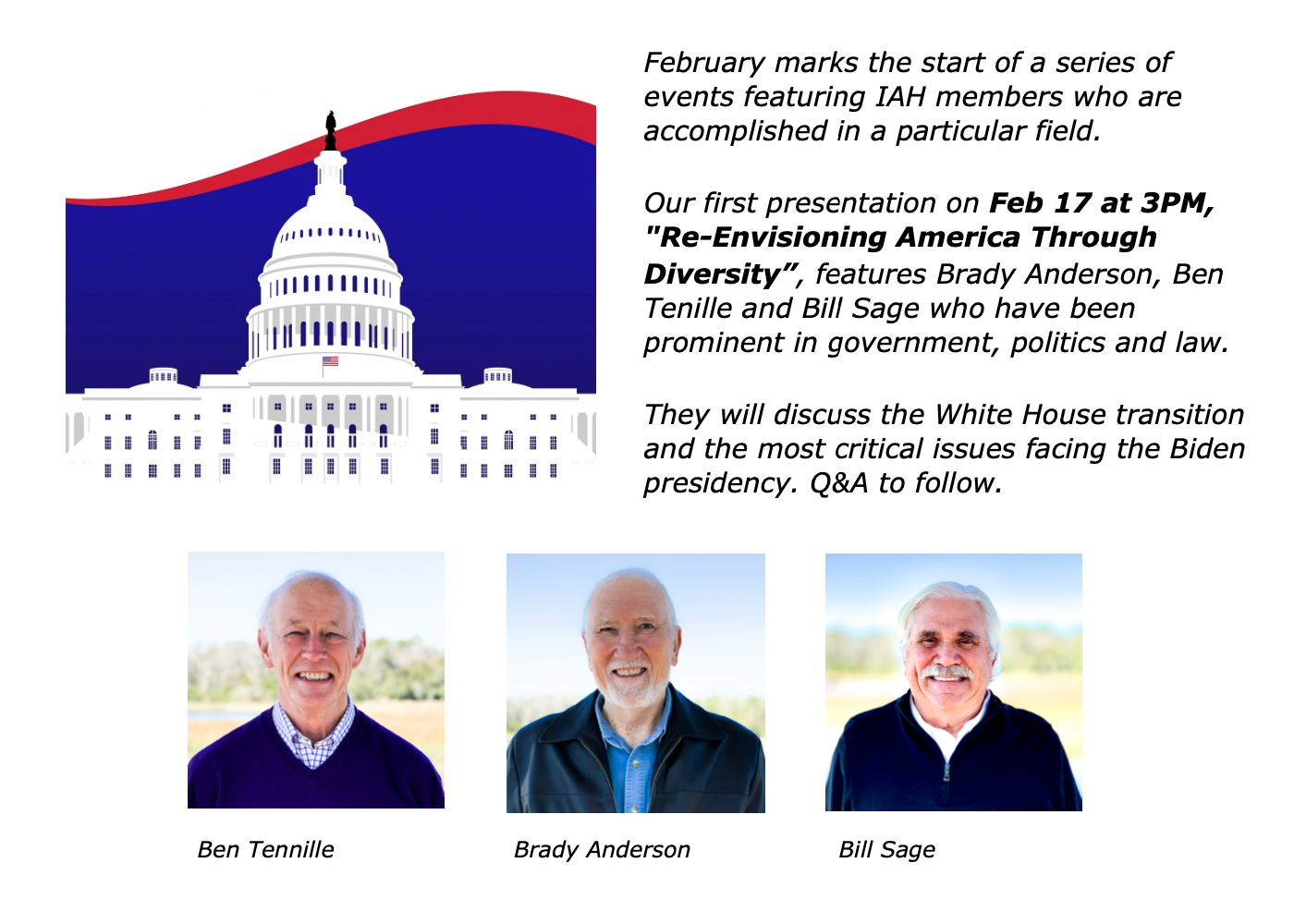 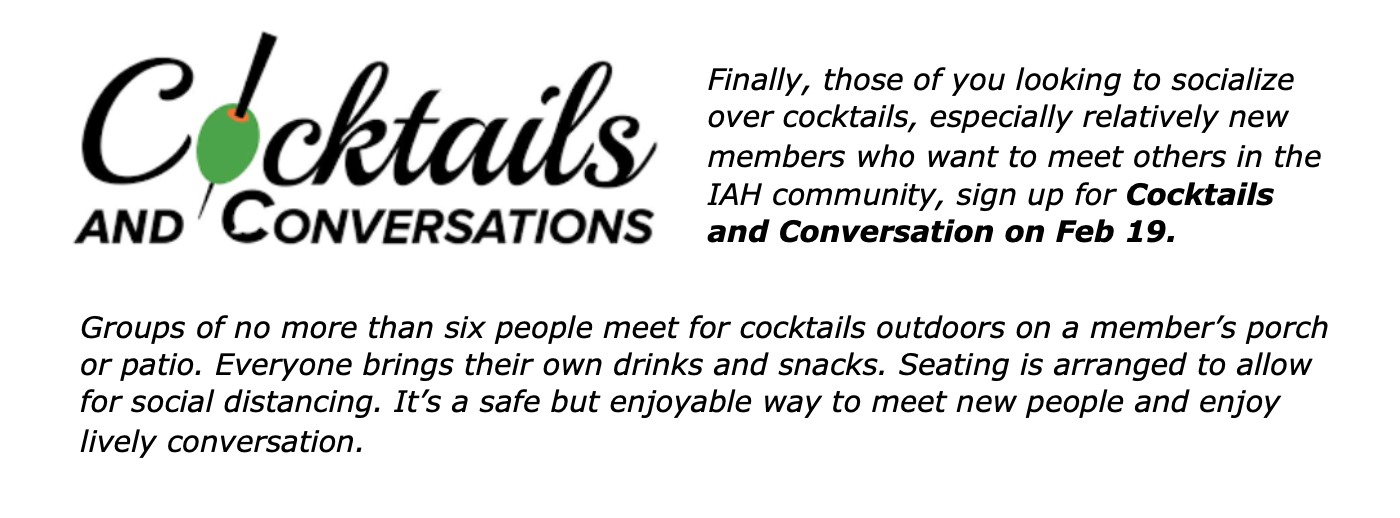 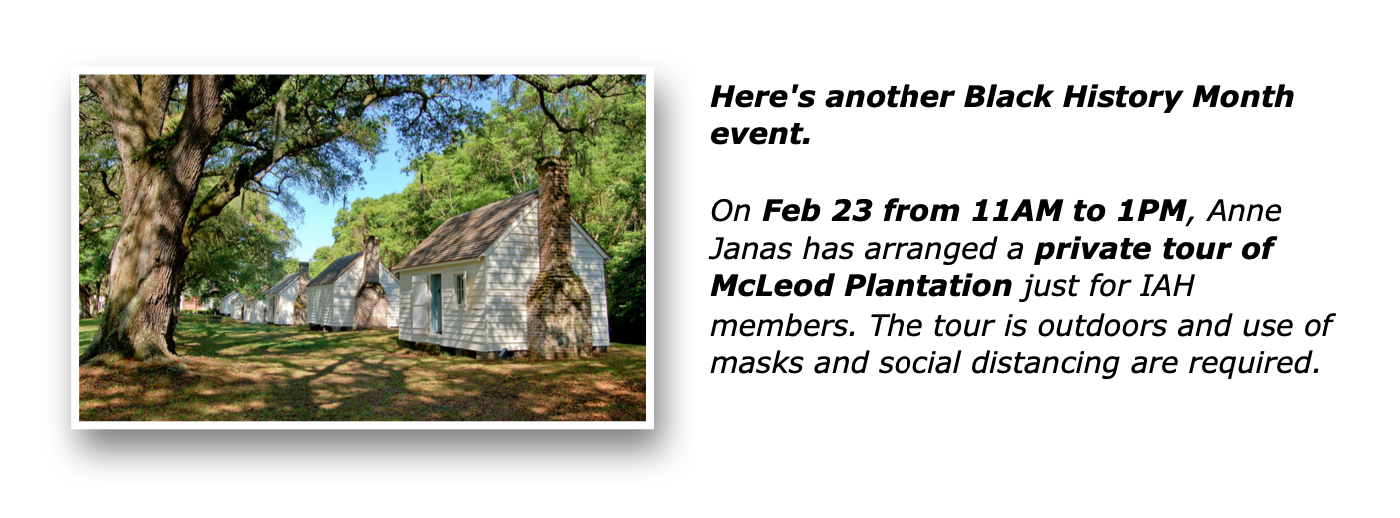 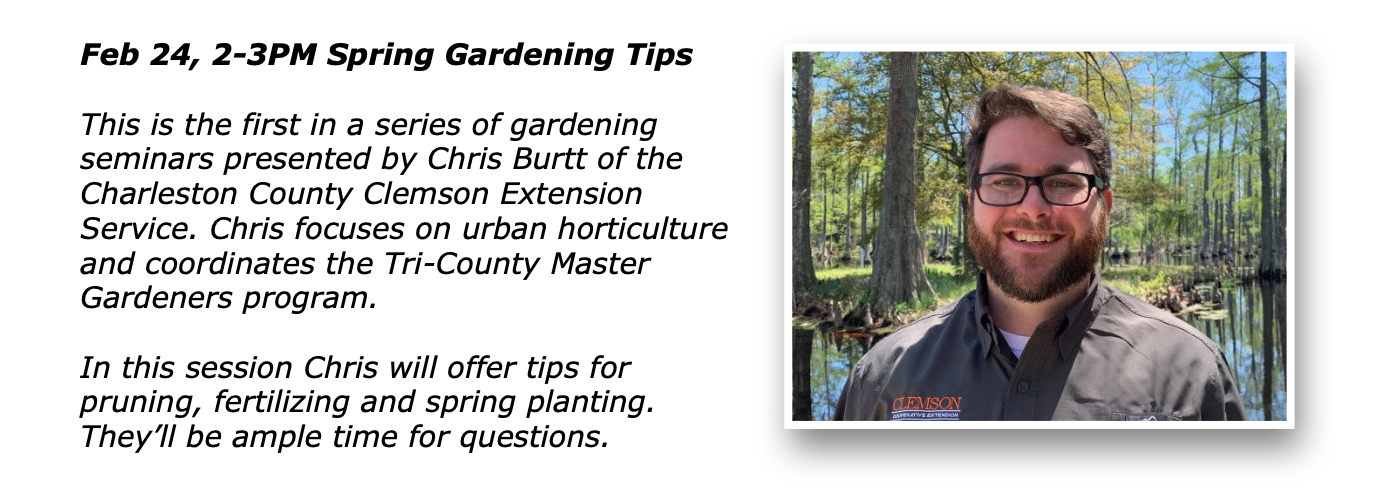 Click on: I'On At Home Eventsto sign up for these and other events and programs.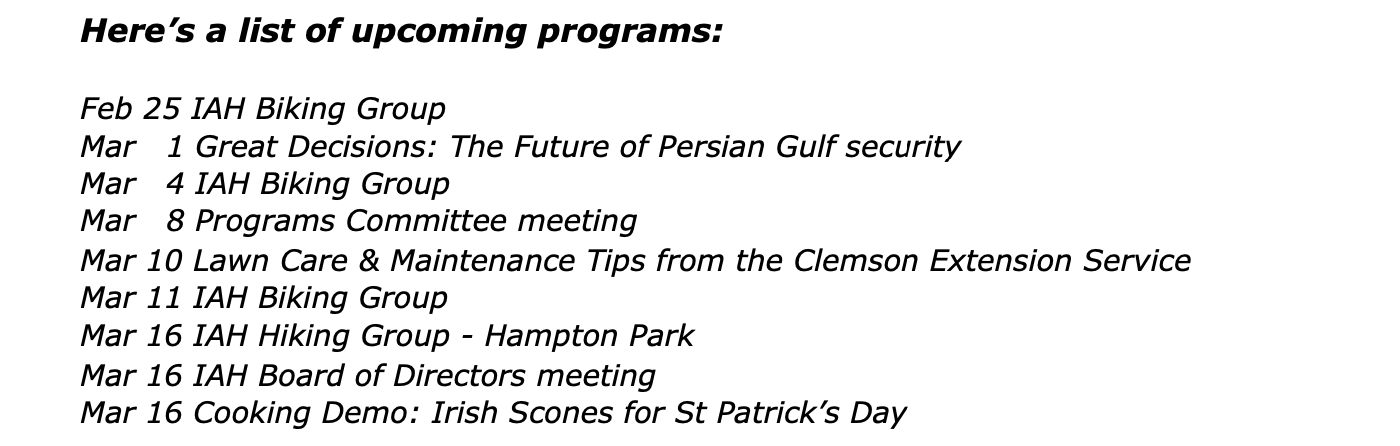           We're always searching for new subjects and activities that interest you.Please email your ideas to:Joe Fanelli j_fanelli@yahoo.comPeggy Watt peggy.watt@comcast.netWe look forward to seeing you soon!Joe and Peggy, your IAH Programs co-chairsALL OUR EVENTS ON THE VILLAGE WEBSITEThis Week at I'On At Home
February 14 — 20, 2021Hiking - Beach (Isle of Palms)
Tue 02 / 16 / 2021 at 8:30 AM
Where: Isle of Palms, Corner of 14th and Ocean, Isle of Palms, SC
More InformationBoard Meeting
Tue 02 / 16 / 2021 at 3:00 PM
Where: Private Home, please log in to see more
More InformationDocumentary discussion: Good Trouble
Tue 02 / 16 / 2021 at 7:00 PM
Where: Zoom
More InformationPanel Discussion: “Re-envisioning America Through Diversity” by three prominent IAH members
Wed 02 / 17 / 2021 at 3:00 PM
Where: Zoom
More InformationIAH Biking Group
Thu 02 / 18 / 2021 at 9:00 AM
Where: I'On and surrounding neighborhoods
More InformationCocktails and Conversation
Fri 02 / 19 / 2021 at 4:30 PM
Where: Private Home, please log in to see more
More InformationNext Week at I'On At Home
February 21 — 27, 2021Outside Private Tour of McLeod Plantation
Tue 02 / 23 / 2021 at 11:00 AM
Where: McLeod Plantation, 325 Country Club Dr, Charleston, SC 29412
More InformationSpring Gardening Tips - Gardening seminar #1
Wed 02 / 24 / 2021 at 2:00 PM
Where: Zoom
More InformationIAH Biking Group
Thu 02 / 25 / 2021 at 9:00 AM
Where: I'On and surrounding neighborhoods
More InformationALL OUR EVENTS ON THE VILLAGE WEBSITEThank you!
I'On At Home